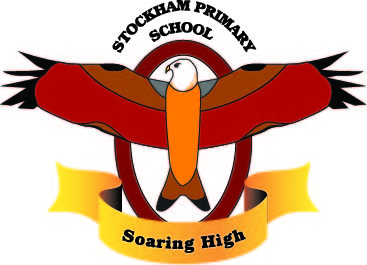 Stockham Primary SchoolCurriculum Planning – Geography - Knowledge and Skills ProgressionHumanities – GeographyHumanities – GeographyHumanities – GeographyHumanities – GeographyHumanities – GeographyEYFS - FoundationEYFS - FoundationEYFS - FoundationEYFS - FoundationEYFS - FoundationEYFS Framework and development mattersKnowledgeSkillsKey VocabularyCultural Capital opportunitiesKnow that there are different countries in the world Talk about different countries and places they have experienced or seen in photos Draw information from a simple mapUnderstand that some places are special to members of their communityRecognise some similarities and differences between life in this country and life in other countriesExplore the natural world around themKnow that there are different environments (forest, beach, desert, mountains, countryside, town) Name features of their local environment at school and home Name some features of the local environment in the surrounding countrysideKnow that we live in England and that there are other countries in the worldKnow that the earth has land and sea/oceansUsing resources from continuous provision, create imaginary environments for toy animals and play people and talk about real life countries Be able to say the name of their road, village/town Be able to talk about places they have visited in Wantage (school, shop, park, community centre, car park, hairdressers, park, brook) Be able to talk about some features of the countryside (fields, tree, grass, hill, valley, brook, farm)Comment on aerial views of the school (photographs) and town (map). Find Wantage/Oxford/holiday locations on Google EarthUse Google Maps Streetview to find their route from home to school. Find countries discussed in lessons and stories on a globe or a world map.Draw a simple story mapDraw and follow a simple map of their immediate environmentCompare where they live to a child living in another country - what is the same and what is different Be able to talk about the weather conditions accurately Be able to sequence the seasons and describe the key weather and natural features of each onetree, grass, hill, fields, valley, brook, river, stream, pond, lake, sea, ocean, mountain, volcano, island,school, shop, supermarket, museum, park, car park, street, church, farm. village, town, city, capital city, country,Autumn, winter, spring, summer, rain, snow, wind, fog, frost, ice, sun, cloud, Wantage, Oxford, Oxfordshire, London, England, UKLook at a globe, world map and online maps. Experience following a simple map. Walk from school to the town centreKey facts for memory: ● Know that Wantage is a town. ● Know some features of a town. ● Know some features of the countryside. ● Know the four seasons of the year. ● Know some weather conditions. ● Know that life in other countries has some similarities and some differences to our own.  ● Know that Wantage is a town. ● Know some features of a town. ● Know some features of the countryside. ● Know the four seasons of the year. ● Know some weather conditions. ● Know that life in other countries has some similarities and some differences to our own.  ● Know that Wantage is a town. ● Know some features of a town. ● Know some features of the countryside. ● Know the four seasons of the year. ● Know some weather conditions. ● Know that life in other countries has some similarities and some differences to our own.  ● Know that Wantage is a town. ● Know some features of a town. ● Know some features of the countryside. ● Know the four seasons of the year. ● Know some weather conditions. ● Know that life in other countries has some similarities and some differences to our own. Year 1Year 1Year 1Year 1Year 1Autumn 1 and 2 Themes and focus schemaKnowledgeSkillsKey VocabularyCultural Capital opportunitiesOur local area (Wantage)Mapping skillsClimate/weatherKnow that maps contain information about placesKnow that maps contain symbols that represent places and featuresKnow that terms are used to describe where places are (points of a compass – north, south, east and west)Know that Wantage is a town and that Wantage is in OxfordshireKnow what human feature and physical feature isKnow that weather changes frequentlyKnow that certain types of weather are more likely to be found across the four seasons. Know the main types of weather found in the UKLocate Wantage/Oxford on a map of the UKLocate features on a map using compass pointsUsing 4 compass pointsDirectional languageRecognise the human features such as shops, houses, churches, schools etcObserve and record the weather for a period of time (homework and in class)Compare and contrast the weather across all four seasonsPlace, city, town, village, coastal, rural, continent, surrounding, locate, environment, characteristic, map, world, atlas, globe, countries, ocean, human features, physical features, United Kingdom, vegetation, factory, farm, house, office, shop, compass, north, south, east, west, construct, symbol, frequentlyGale, storm, hurricane, tornado, twisterExposure to a variety of maps (globes, atlases etc) Exposure to weather forecasts (different medias) Key facts for memory:Know that Wantage is a town and that Wantage is in OxfordThe differences between human and physical featuresKnow that there are four seasons and the type of weather each season hasKnow that Wantage is a town and that Wantage is in OxfordThe differences between human and physical featuresKnow that there are four seasons and the type of weather each season hasKnow that Wantage is a town and that Wantage is in OxfordThe differences between human and physical featuresKnow that there are four seasons and the type of weather each season hasKnow that Wantage is a town and that Wantage is in OxfordThe differences between human and physical featuresKnow that there are four seasons and the type of weather each season hasSpring 1 and 2 Themes and focus schemaKnowledgeSkillsKey VocabularyCultural Capital opportunitiesContrast study – China (Asia)ClimateContinents and oceansKnow what continent China is inKnow the capital city is Bejing Know which oceans surrounds ChinaKnow the 3 rivers in China Know what life is like for people in China and know how if compares to life in the UK (culture and lifestyle)Know key human features in China (The Great Wall of China)Know the different types of farming in ChinaKnow the world’s 7 continents Know the 5 world oceans Know that continents closest to the equator are hottest and those closest to the poles are the coldest  Locate the continent of Asia on a world mapDraw a simple map of ChinaUse questioning to find out what places are like in ChinaCompare school life in China and the UKLocate China on the world mapCompare the climate of the UK and ChinaDirectional language – where China is in relation to UK using compass pointsMap work Locate features on a map using compass points Identify similarities/differences between life in the UK and life in the BejingTo be able to describe the lifestyle and culture of some Chinese people Locate the world’s 7 continents on the world mapLocate the 5 world oceansInvestigate, continents, oceans, surrounded, human features, physical features, locate, equator, farming, vegetation, provinces, Bejing, China, currency (yuan), mandarin, export, producer, pollution, smog, tourist Key Knowledge for memory:The 7 continents and 5 oceans in the worldUnderstand the differences in climate (UK and China)Understand the key differences between the cultures and lifestyles (UK and China)The 7 continents and 5 oceans in the worldUnderstand the differences in climate (UK and China)Understand the key differences between the cultures and lifestyles (UK and China)The 7 continents and 5 oceans in the worldUnderstand the differences in climate (UK and China)Understand the key differences between the cultures and lifestyles (UK and China)The 7 continents and 5 oceans in the worldUnderstand the differences in climate (UK and China)Understand the key differences between the cultures and lifestyles (UK and China)Summer 1 and 2 Themes and focus schemaKnowledgeSkillsKey VocabularyCultural Capital opportunitiesLondon (Europe)Know that London is the capital city of EnglandName some of the famous landmarks in LondonKnow where London isKnow the name of the river than runs through LondonLocate London on a map of the UKLocate features on a map using compass pointsUsing 4 compass pointsDirectional languageRecognise the human features such as shops, houses, churches, schools etcRecognise famous landmarks in LondonTo be able to describe the lifestyle and culture of those that live in LondonCapital city, government, business, cultural, populationKey facts for memory:Know that a compass has 4 pointsKnow that a compass is used to locate places on a mapKnow that London is the capital city of EnglandKnow where London is on a map of the UKKnow that the river Thames runs through London Know that a compass has 4 pointsKnow that a compass is used to locate places on a mapKnow that London is the capital city of EnglandKnow where London is on a map of the UKKnow that the river Thames runs through London Know that a compass has 4 pointsKnow that a compass is used to locate places on a mapKnow that London is the capital city of EnglandKnow where London is on a map of the UKKnow that the river Thames runs through London Know that a compass has 4 pointsKnow that a compass is used to locate places on a mapKnow that London is the capital city of EnglandKnow where London is on a map of the UKKnow that the river Thames runs through London Year 2Year 2Year 2Year 2Year 2Autumn 1 and 2 Themes and focus schemaKnowledgeSkillsKey VocabularyCultural Capital opportunitiesMapping skillsContinents and Oceans Location, physical features, human processesThe UK countries and capital citiesDiversity, human features, human processes, physical features, locationUsing maps for location – finding features on a map.Identify the different between a globe, map and atlas.A compass rose gives directions – the main directions are North, South, East and West.Use the key features of an atlas. Name and locate the world’s seven continents and five oceans in the context of developing atlas skills. Know how to use an atlas to find places around the world.Key human and physical features (national flowers, flags etc).Characteristics of London and the UK.Compare a village, town and city.To be able to identify the countries and capital cities of the UK.Identify the four countries making up the UK and their capital cities.Use atlases and globes to identify the UK and its countries.Use an atlas and explain the method to find features inside.Locate continents on a map of the world.Use google Earth to explore continents and countries within them.Use directional language.Use 4 compass points.To be able to identify features and characteristics of the countries of the UK. Locate the UK on a world map and identify it as being a country within Europe.Use photos of each capital city to describe what they can see. Locate their local area on a map and think about what kind of settlement they live in. Use different sources to explore their local area, using appropriate vocabulary to describe what it is like.Locate England on a world map. Locate London on a UK map.Locate the 4 cities of the UK on a map.Use ariel photos to identify London landmarks.Continent, country, town, city, settlement, map, compass roseUnited, union, monarchy, democratic, government, characteristics, emblem, settlement, causeway, capital city, capital city, countryUsing google Earth. Exploring maps and atlases.Identifying the flags of UK countries.Key facts for memory:Map makers use terms to describe where in the world things are.A globe is a sphere and shows the surface of the Earth.Maps are pictures on flat pieces of paper.Atlases are books full of maps.Name the worlds 7 continents.Name 4 compass directions.Name the 4 countries of the UK and their capital cities.Identify the 4 flags of the UK.Identify the union flag for the 4 countires of the UK.Name some important man made and natural landmarks.Map makers use terms to describe where in the world things are.A globe is a sphere and shows the surface of the Earth.Maps are pictures on flat pieces of paper.Atlases are books full of maps.Name the worlds 7 continents.Name 4 compass directions.Name the 4 countries of the UK and their capital cities.Identify the 4 flags of the UK.Identify the union flag for the 4 countires of the UK.Name some important man made and natural landmarks.Map makers use terms to describe where in the world things are.A globe is a sphere and shows the surface of the Earth.Maps are pictures on flat pieces of paper.Atlases are books full of maps.Name the worlds 7 continents.Name 4 compass directions.Name the 4 countries of the UK and their capital cities.Identify the 4 flags of the UK.Identify the union flag for the 4 countires of the UK.Name some important man made and natural landmarks.Map makers use terms to describe where in the world things are.A globe is a sphere and shows the surface of the Earth.Maps are pictures on flat pieces of paper.Atlases are books full of maps.Name the worlds 7 continents.Name 4 compass directions.Name the 4 countries of the UK and their capital cities.Identify the 4 flags of the UK.Identify the union flag for the 4 countires of the UK.Name some important man made and natural landmarks.Spring 1 and 2 Themes and focus schemaKnowledgeSkillsKey VocabularyCultural Capital opportunitiesMapping skillsClimateLocation, physical featuresWeatherPhysical processes, techniquesExtreme weatherPhysical processes, techniquesDevise a simple map and use a simple key – create a map of the local area.Fieldwork - walk around the locality looking for signs of change (winter to spring)Name and locate the world’s seven continents and five oceans.Use a compass rose to give directions.Human and physical geography (hot areas of the world in relation to the equator, seasonal weather patterns, North and South Poles etc)Revisit the 4 seasons and key events for each season.Locational knowledge linked to weather.Weather in different areas of the world.How seasons/weather/climate differs in different parts of the world.Differences between seasonal and daily weather patterns. Know how daily weather patterns change over time, and how weather may be different in inland/coastal areas.Know ways in which we learn about the weatherKnow how equatorial and polar regions differs from the weather in the United Kingdom. (Focusing on Singapore - revisit China Year 1)Know the types of farms found in the UK.Define urban and rural areas and explain why farms are found in rural places.Identify differences in urban and rural areas.Use an atlas to find places around the world.Use google earth to explore the local area and add a key to show different areas.Make maps with keys.Observe and describe daily weather patterns.Interpret weather conditions/season from a pictogram.Use goggle maps to identify and describe coastal areas and inland areasConsider ways in which weather affects the clothes we wear and the things we do. Interpret and classify weather symbols. Children will study images and descriptions of an equatorial and a polar region and compare them to UK weather. Continent, country, town, city, settlement, map, compass rose,KeyTemperatureClimate WeatherPolarEquatorialTropicalExtremelyVastThrive atmosphereFrequently technique symbols heatwave drought flood monsoon blizzard gale cyclone hurricane Spring summer autumn winter north and south poleEquatorArable, livestock, daisy, urban, rural.Newsround/Weather reportsKey Knowledge for memory:Locate the equator on a world map.Locate some hot and cold countries.Name the 4 seasons.Know weather associated with the 4 seasons.Define the terms urban and rural and name urban and rural places.Locate the equator on a world map.Locate some hot and cold countries.Name the 4 seasons.Know weather associated with the 4 seasons.Define the terms urban and rural and name urban and rural places.Locate the equator on a world map.Locate some hot and cold countries.Name the 4 seasons.Know weather associated with the 4 seasons.Define the terms urban and rural and name urban and rural places.Locate the equator on a world map.Locate some hot and cold countries.Name the 4 seasons.Know weather associated with the 4 seasons.Define the terms urban and rural and name urban and rural places.Summer 1 and 2 Themes and focus schemaKnowledgeSkillsKey VocabularyCultural Capital opportunitiesContrast Study (life in another country)Revisit continents and oceans and settlements.Know jungles are found in equatorial and tropic regions.Understand there are wet and dry seasons and in the dry season trees in a jungle lose their leaves allowing the jungle floor to grow.Identify physical features of a rainforest. Compare a UK woodlandto a variety of tropical and equatorial jungle forests by describing differences in vegetation– deciduous, evergreen and mangrove trees.Name and locate the world’s five oceans.Know how to use an atlas to find places around the world.Know key physical features including beach, coast, ocean, river, mountain, trench.The biggest ocean is the pacific.Oceans are made of saline water and cover three quarters of the Earth’s surface.Oceans contain hundreds and thousands of different species.Oceans that are enclosed are called seas.Under the ocean there are some high mountains and deep trenches that cannot be seen.The Artic Ocean is the most northerly.Oil and gas are natural resources found under the ocean floor.The equator divides the Atlantic Ocean and the Pacific into North and South.There are human processes oceans are used for: trade and fishing.Identify jungles and their countries and continents using atlases.Identify and describe locations of cloud forests using directional language and/or compass points.Organise ideas about two regions and describe some similarities and differences.Describe the location,climate, weather, plants, animals and human activity of a cloud forest in Costa Rica.Organise the oceans into order of size.Explain the difference between an ocean and a sea.Use directional language and the 4 compass points to describe the locations of oceans in the world.Compare and contrast the location of oceans.Organise information about oceans physical features.Classify features into natural and man-made and explain why.Observe aerial photographs of seaside locations and make comparisons.Use and follow simple compass directions and follow routes on a map using symbols.Equator, tropical, human and physical features, deciduous, evergreen, mangrove, wet, dry, vegetation.Oceans, seas, saline, species, submerged, natural resources, equatorVisit to Bournemouth sea front to carry out fieldwork and observations.Key facts for memory:Name and locate the worlds 5 oceansOceans that are enclosed are called seas.Land is submerged under the oceans. Jungles are found in equatorial and tropical regions.Name and locate the worlds 5 oceansOceans that are enclosed are called seas.Land is submerged under the oceans. Jungles are found in equatorial and tropical regions.Name and locate the worlds 5 oceansOceans that are enclosed are called seas.Land is submerged under the oceans. Jungles are found in equatorial and tropical regions.Name and locate the worlds 5 oceansOceans that are enclosed are called seas.Land is submerged under the oceans. Jungles are found in equatorial and tropical regions.Year 3Year 3Year 3Year 3Year 3Autumn 1 and 2 Themes and focus schemaKnowledgeSkillsKey VocabularyCultural Capital opportunitiesEurope – Where, what countries, how it compares to other continentsCapital Cities – UK capitalsCapital Cities – European capitalsUnderstand that Europe is a continentTo know the western part of Europe is of a larger landmass called Eurasia.To know there are 50 countries in EuropeTo know there are 23 recognised spoken languagesTo know the four countries that make up the United KingdomTo be able to read and understand a map - the orientation, North, East, South, WestTo know the location of the United Kingdom on a map What are the two main boundaries between Europe and AsiaTo name some of the countries in EuropeTo understand the population of Europe and other continents in comparison to the landmassWhat are the three main languages spoken in Europe and which language is spoken the mostName and locate counties and cities of the United Kingdom, geographical regions and their identifying human and physical characteristics, including hills, mountains, cities, rivers, key topographical features and land-use patterns; and understand how some of these aspects have changed over time.Name the two boundaries between Europe and AsiaCompare and contrast the location of Europe and of North AmericaName the main regions of EuropeCompare the population and landmass of Europe and with other continentsWhich oceans border EuropeGraph the population of the countries of EuropeSummarise information about the population of the largest and smallest European countriesLandmass – a large continuous area of land, as opposed to seas or islandsEurope, Cities, European, Asia, Boundaries, Diversity Population – all the people that live in a country or areaInhabitants – people who live in a placeNorthern hemisphereEastern hemisphereLanguages, countries, island, oceans, borderUsing AtlasesKey facts for memory:To know the four countries that make up the United KingdomTo know the location of the United Kingdom on a mapTo be able to read and understand a mapTo know how to hold and orientate a mapThe three largest countries are Russia, Ukraine and FranceEurope is the continent with the highest population density which means the largest number of people per square kilometre or mileEurope is made up of 50 countriesTo know the four countries that make up the United KingdomTo know the location of the United Kingdom on a mapTo be able to read and understand a mapTo know how to hold and orientate a mapThe three largest countries are Russia, Ukraine and FranceEurope is the continent with the highest population density which means the largest number of people per square kilometre or mileEurope is made up of 50 countriesTo know the four countries that make up the United KingdomTo know the location of the United Kingdom on a mapTo be able to read and understand a mapTo know how to hold and orientate a mapThe three largest countries are Russia, Ukraine and FranceEurope is the continent with the highest population density which means the largest number of people per square kilometre or mileEurope is made up of 50 countriesTo know the four countries that make up the United KingdomTo know the location of the United Kingdom on a mapTo be able to read and understand a mapTo know how to hold and orientate a mapThe three largest countries are Russia, Ukraine and FranceEurope is the continent with the highest population density which means the largest number of people per square kilometre or mileEurope is made up of 50 countriesSpring 1 and 2 Themes and focus schemaKnowledgeSkillsKey VocabularyCultural Capital opportunitiesWater Cycle – Physical ProcessesThe water cycle describes the movement of water on the surface and in the atmosphere of the Earth, it is a continuous cycle. Water from the oceans, sea, rivers and lakes evaporate and rises into the air as vapourEvaporation is the process of water turning vapourAs the vapour rises it condenses from a vapour into a liquidPrecipitation occurs when the clouds become heavy, and liquid begins to fall from the cloudsThe water soaks up into the ground this is called percolationUnderstand how clouds are form and the process of precipitation.The prefix, nimbo and the suffix nimbus mean that the cloud produces precipitationUnderstand where the water cycle take placeDescribe the five steps of the water cycleDraw a water cycle diagram with the key featuresCompare and contrast the physical process of the water cycle with any other two physical geographical processes you know of. Define the word precipitationDescribe the nature of the different types of cloudsExplain how meteorologists use clouds to forecast the weatherAtmosphere – the gasses that surround a planetContinuous – happening all the time without any breaksPrecipitation – rain, snow, sleet or hail falling from cloudsCumulonimbus – thunder cloudsStratus – featureless rain clouds in layersCumulus – small puffy cloudsCirrus – thin wispy cloudsA water cycle experimentDemonstrate how water moves downhill outside on the hillKey Knowledge for memory:The five steps of the water cycleTo know the water cycle is a continuous processDescribe how clouds are formedThe prefix, nimbo and the suffix nimbus mean that the cloud produces precipitationThe water cycle is a physical process that happens on the surface of the Earth and in the Earth’s atmosphereThe five steps of the water cycleTo know the water cycle is a continuous processDescribe how clouds are formedThe prefix, nimbo and the suffix nimbus mean that the cloud produces precipitationThe water cycle is a physical process that happens on the surface of the Earth and in the Earth’s atmosphereThe five steps of the water cycleTo know the water cycle is a continuous processDescribe how clouds are formedThe prefix, nimbo and the suffix nimbus mean that the cloud produces precipitationThe water cycle is a physical process that happens on the surface of the Earth and in the Earth’s atmosphereThe five steps of the water cycleTo know the water cycle is a continuous processDescribe how clouds are formedThe prefix, nimbo and the suffix nimbus mean that the cloud produces precipitationThe water cycle is a physical process that happens on the surface of the Earth and in the Earth’s atmosphereSummer 1 and 2 Themes and focus schemaKnowledgeSkillsKey VocabularyCultural Capital opportunitiesEarthquakes and Volcanoes: plate tectonicsUnderstand how the Earth is formed.Know what part of the Earth is the hottestThe crust is the rocky surface that makes up the surface of the Earth and floats on top of the mantle. The crust has cracks in it and so it is in pieces. These pieces are called plates. The plates move a few centimetres a year. The tectonic plates move in three different ways which forms ridges, earthquakes or mountainsTo have a knowledge of where the prominent volcanoes are in the world and to know this is known as the Pacific Ring of Fire.To know why a volcano will erupt and suggest what might happen to rock that slides underneath into the mantleTo understand the areas affected by the 2004 Boxing Day tsunami and of the 1906 San Francisco earthquakeDescribe the Earth’s layers – Core, Outer core, Mantle, CrustCompare and contrast the Earth’s crust and mantleUnderstand what happens when the tectonic plates moveExplain the tectonic process that would lead to an earthquakeExplain how earthquakes, mountains, volcanoes and oceans are formed.Explain the differences between active, dormant and extinct volcanoesTo locate the Pacific Ring of Fire.Explain the process that forms volcanoesTo locate and label on a map the areas affected by the 2004 Boxing Day tsunamiDescribe the impact of the 1906 San Francisco earthquakeExplain the physical features of a volcano What are the similarities and differences of a volcano and a mountainCategorise the Earth’s main tectonic plates in terms of how they are movingExplain the tectonic process that would lead to an earthquakeEarth, layers, core, outer core, mantle, crust, surface, tectonic plates, mountains, ridges, earthquakes, Pacific Ring of Fire, erupt, volcano, tsunami, Tremors, Volcano model makingVolcano demonstration with vinegar, SodaKey facts for memory:Plate tectonics provides an explanation of how earthquakes, mountains, volcanoes and oceans are formed. The Earth is made up of layers which are core, outer core, mantle and crust. The plates move in three different ways = Away from each other – which forms ridges / Towards each other – which causes earthquakes and forms volcanoes and mountains / Side by side – which causes earthquakes. Dormant volcanoes – not active, but capable of becoming active in the future / Active – volcanoes that are still active/ Extinct - Ben Nevis in the UK - Extinct volcanoes are those which have not erupted in human historyThe key features of a volcanoNatural disasters are caused by earthquakes and volcanoesPlate tectonics provides an explanation of how earthquakes, mountains, volcanoes and oceans are formed. The Earth is made up of layers which are core, outer core, mantle and crust. The plates move in three different ways = Away from each other – which forms ridges / Towards each other – which causes earthquakes and forms volcanoes and mountains / Side by side – which causes earthquakes. Dormant volcanoes – not active, but capable of becoming active in the future / Active – volcanoes that are still active/ Extinct - Ben Nevis in the UK - Extinct volcanoes are those which have not erupted in human historyThe key features of a volcanoNatural disasters are caused by earthquakes and volcanoesPlate tectonics provides an explanation of how earthquakes, mountains, volcanoes and oceans are formed. The Earth is made up of layers which are core, outer core, mantle and crust. The plates move in three different ways = Away from each other – which forms ridges / Towards each other – which causes earthquakes and forms volcanoes and mountains / Side by side – which causes earthquakes. Dormant volcanoes – not active, but capable of becoming active in the future / Active – volcanoes that are still active/ Extinct - Ben Nevis in the UK - Extinct volcanoes are those which have not erupted in human historyThe key features of a volcanoNatural disasters are caused by earthquakes and volcanoesPlate tectonics provides an explanation of how earthquakes, mountains, volcanoes and oceans are formed. The Earth is made up of layers which are core, outer core, mantle and crust. The plates move in three different ways = Away from each other – which forms ridges / Towards each other – which causes earthquakes and forms volcanoes and mountains / Side by side – which causes earthquakes. Dormant volcanoes – not active, but capable of becoming active in the future / Active – volcanoes that are still active/ Extinct - Ben Nevis in the UK - Extinct volcanoes are those which have not erupted in human historyThe key features of a volcanoNatural disasters are caused by earthquakes and volcanoesYear 4Year 4Year 4Year 4Year 4Autumn 1 and 2 Themes and focus schemaKnowledgeSkillsKey VocabularyCultural Capital opportunitiesMountains and RiversPhysical processes, physical features, techniques, location and diversity.Erosion and depositionHuman features, physical features. To know locations and names of multiple mountain ranges including Urals, Caucasus Mountains, Alps, Apennines, Scottish Highlands and Pyrenees. To know the top of a mountain is called the summit.  To know a river is a natural watercourse flowing towards an ocean, sea, lake or another river.  To know the life of a river from its source to the mouth. To know a mountain is a large landform that rises above the surrounding land, usually in the form of a peak.  To know the Earth's crust is split up into sections called tectonic plates.To know there are three main types of mountains. Describe the physical process of plate tectonics. Describe the physical process that forms volcanoes and mountains. Describe the physical process that creates the different types of mountains.  Describe the physical process that creates block and fold mountains. Locate and label the key mountain ranges on Earth.Locate routes of the five primary rivers in Europe and its source on a map and label them. Name some other important rivers in Europe (and elsewhere).Explain the difference between the different types of mountains. Landform, surface summits, mountain ranges, tectonics, watercourse, tributaries, source, mouth, meanders, estuary, mountain ranges, peak, summit.Case Study: Mount Logan, Canada. Looking at daily weather updates using webcam footage. Key facts for memory:To know a river is part of a physical process called the water cycle.To know the Earth's crust is split up into sections called tectonic plates.To know a river is part of a physical process called the water cycle.To know the Earth's crust is split up into sections called tectonic plates.To know a river is part of a physical process called the water cycle.To know the Earth's crust is split up into sections called tectonic plates.To know a river is part of a physical process called the water cycle.To know the Earth's crust is split up into sections called tectonic plates.Spring 1 and 2 Themes and focus schemaKnowledgeSkillsKey VocabularyCultural Capital opportunitiesEurope with comparison study.Diversity, physical features, human features.  Revisit and secure mapping skills. International TradeDiversity, physical features, human features, location. Revisit and secure mapping skills.Identify human and physical characteristics of Europe. Know how many countries make up the continent Europe and which have a coast. Understand economic similarities and differences between European countries. Define the word ‘population’. Understand the impact the equator has on different of European countries.Know which hemisphere is Europe within. Know which oceans border Europe. Know what is meant by international trade.Know what is meant by food miles and why some people want to reduce these.To know what is meant by ‘food security’. Understand and explain the terms ‘import’ and ‘export’.Know what a port is and locate it on a map. Understand what a continent is.Recall physical and human features of European counties.Identify and plot the equator and explore its impact on the weather of EuropeUnderstand that European countries have different weather and climates.Compare and recall the physical features covered in previous lessons, including mountains and rivers.Compare the human features and diversity with another European country.Research human facts about the countries – population, language, use of land, religions etc..Locate and label the countries of Europe. Compare Wantage with a similar town in France. Understand the importance of international transportation.Understand why countries trade food. Understand what natural resources are and what they are used for.Understand the advantages and disadvantages of tourism.Classify types of tourism.Organise information about some of the world’s busiest:• airports• seaports.Locate and label on a map where most of the world’s oil is produced.Equator, Europe, physical and human features, population, climate, country, hemisphere, continent, Europe. Food miles, export, import, international, recourse, cargo, transportation, tourism, trade, food security.  Key Knowledge for memory:To define human and physical characteristics. Define a human feature and a physical feature. To know what it is to have food security. To define human and physical characteristics. Define a human feature and a physical feature. To know what it is to have food security. To define human and physical characteristics. Define a human feature and a physical feature. To know what it is to have food security. To define human and physical characteristics. Define a human feature and a physical feature. To know what it is to have food security. Summer 1 and 2 Themes and focus schemaKnowledgeSkillsKey VocabularyCultural Capital opportunitiesKey facts for memory:Year 5Year 5Year 5Year 5Year 5Autumn 1 and 2 Themes and focus schemaKnowledgeSkillsKey VocabularyCultural Capital opportunitiesSouth AmericaLocationPhysical featuresHuman featuresDiversityPhysical ProcessesHuman processesTechniquesTo know that South America is a continent made up of 12 countries. Its largest country is Brazil.  The smallest country is Suriname which is sparsely populated.To know that South America has a diverse climate, landscape and population.South America is home to the largest river basin in the world – the Amazon. It is also home to the Angel Falls waterfall, which is the highest waterfall in the world.To know the main mountain range in South America is the Andes and its location is on the western coastlineTo know that this is  also the location of a tectonic plate boundary.• Describe the geographical location of South America. • Locate and mark on a map the location of the countries of South America.• Describe some of the geographical diversity in South America, including: • climate zones • biomes • population • languages.•  Define the term 'population density’.  • Define the term ‘sparsely populated’ and give some examples in South America.• Locate and mark on a map the location of South America’s three main river basins. •Locate and mark on a map the location of the highest waterfall in the world.• Define the word ‘tributary’. • Describe what a river basin is. • Describe the nature of a topographic map and explain why it is useful.• Locate and mark on a map the geographical location of South America’s major mountain ranges. • Define the term 'seismic activity’. Continent, landmass, sparsely/densely populated, landlocked, river basin, tributary, topographic, seismicKey facts for memory:South America is a continent and has 12 countries.It has a diverse climateThe largest river is the Amazon and the main mountain range is the AndesSouth America is a continent and has 12 countries.It has a diverse climateThe largest river is the Amazon and the main mountain range is the AndesSouth America is a continent and has 12 countries.It has a diverse climateThe largest river is the Amazon and the main mountain range is the AndesSouth America is a continent and has 12 countries.It has a diverse climateThe largest river is the Amazon and the main mountain range is the AndesSpring 1 and 2 Themes and focus schemaKnowledgeSkillsKey VocabularyCultural Capital opportunitiesBiomesLocationHuman processesDiversityPhysical processesBiomes are a way to categorise the Earth's surface - based on climate patterns, soil types and the animals and plants that inhabit an area. Climate is the average weather expected in a place - biomes are directly linked to climate zonesThere are ten biomes: tropical rainforest, temperate deciduous forest, desert, tundra, taiga, grassland, savannah, marine, freshwater and ice.The ocean is divided into three vertical zones based on depth and light level.Deforestation is a threat to the rainforest and describe the impact in can have.To describe what a biome is.Locate and label on a map the Earth’s biomes. To name the 10 biomes.Describe the difference between a terrestrial and aquatic biome.To describe the climate and features of the tundra biome.To describe how plants and animals have adapted to live in the desert biome.To name the different zones in the ocean and describe what they are like.To describe some of the threats to the rainforest biome.Categorise, terrestrial, aquatic, climate, flora, fauna, permafrost, hibernate, arid, nocturnal, saline, deforestation, tropical rainforest, temperate deciduous forest, desert, tundra, taiga, grassland, savannah, marine, freshwater and icePhotos/videos of different biomes around the worldKey Knowledge for memory:Biomes are a way of categorising the Earth’s surface.Biomes are related to climate zonesHuman processes can affect biomesBiomes are a way of categorising the Earth’s surface.Biomes are related to climate zonesHuman processes can affect biomesBiomes are a way of categorising the Earth’s surface.Biomes are related to climate zonesHuman processes can affect biomesBiomes are a way of categorising the Earth’s surface.Biomes are related to climate zonesHuman processes can affect biomesSummer 1 and 2 Themes and focus schemaKnowledge.  SkillsKey VocabularyCultural Capital opportunitiesEarthquakes and VolcanoesLocationPhysical featuresHuman featuresDiversityPhysical ProcessesHuman ProcessesTechniquesThe boundaries of the Earth’s plates are called fault lines and movement along these lines causes earthquakes and volcanoes.The Earth has an inner and outer core, a mantle and a crust.The Pacific Ring of Fire is an arc around the Pacific Ocean where most of the world’s volcanoes and earthquakes are formed.About three quarters of the world’s dormant and active volcanoes are in the Ring of Fire.Understand that lava is above the Earth’s surface and magma is below.Earthquakes and volcanoes differ in their magnitude.The scale for measuring the magnitude of an earthquake is the Richter Scale.Locate and label on a world map the main tectonic platesDescribe how the movement of the Earth’s plates causes volcanoes and earthquakes.Locate and label on a map the Pacific Ring of Fire.Explain the process that forms volcanoes.Case study of earthquake or volcano – volcanic eruption in Heimaey, Iceland.  Locate on a map and describe the impact and extent of the damage caused.  Describe how the physical geography of the area changed following the volcanic eruption.Earthquake, volcanoes, erupt, plate tectonics, inner and outer core, mantle and crust, lava, magma, dormant, active, collision, magnitude, intensityPhotos and videos of earthquakes and volcanic eruptions around the world.Key facts for memory:The Earth is divided into plates and the movement of these plates can cause earthquakes and volcanoes.The Earth is divided into different layers – inner and outer core, mantle and crust.Earthquakes and volcanoes often occur at plate boundaries and the Pacific Ring of Fire is where lots of the world’s earthquakes and volcanoes are.The Richter Scale measures the magnitude of an earthquake.The Earth is divided into plates and the movement of these plates can cause earthquakes and volcanoes.The Earth is divided into different layers – inner and outer core, mantle and crust.Earthquakes and volcanoes often occur at plate boundaries and the Pacific Ring of Fire is where lots of the world’s earthquakes and volcanoes are.The Richter Scale measures the magnitude of an earthquake.The Earth is divided into plates and the movement of these plates can cause earthquakes and volcanoes.The Earth is divided into different layers – inner and outer core, mantle and crust.Earthquakes and volcanoes often occur at plate boundaries and the Pacific Ring of Fire is where lots of the world’s earthquakes and volcanoes are.The Richter Scale measures the magnitude of an earthquake.The Earth is divided into plates and the movement of these plates can cause earthquakes and volcanoes.The Earth is divided into different layers – inner and outer core, mantle and crust.Earthquakes and volcanoes often occur at plate boundaries and the Pacific Ring of Fire is where lots of the world’s earthquakes and volcanoes are.The Richter Scale measures the magnitude of an earthquake.Year 6Year 6Year 6Year 6Year 6Autumn 1 and 2 Themes and focus schemaKnowledgeSkillsKey VocabularyCultural Capital opportunitiesNorth America Location, diversity, human features, physical featuresTo know that North America is the third largest continent. To know the countries of North America (23) and how the continent is organised into areas.To know that there are varied climate zones across North America. To know that some of the famous features of North America are man made and some are natural. To know that North America has a diverse climate, landscape and population.To know what a capital city is and be able to identify key ones in North American countries. To focus in on one country in more detail (Canada due to school links). To know the main rivers in North America. To know the main mountain ranges in North America. Describe the geographical location of North America.Locate and mark on a map the location of the countries of North America.Be able to compare and contrast the different climates in North America. Identify and name some of the famous features of North America- both natural and man-made.Compare and contrast the geographical location of North America and South America. Compare and contrast the populations of the most and least populous places in North America.Be able to formulate questions in order to find out more about a country or capital city. Locate and label on a map the most significant rivers of North America.Locate and label on a map the most significant mountain ranges of North America. Latitude, lowlands, agriculture, predominant, colonised, indigenous, populous, sparsely, metropolitan, topographic, Native AmericanLinks with Art unit- Native American artists.Pen pal project with school in Canada.Talk by member of staff whose home country is Canada. Key facts for memory:North America is the third largest continent.North America is a continent in the Northern Hemisphere. That there are 23 countries in North America and be able to name lots of them. Every climate zone can be found in North America. Lake Superior is the largest fresh water lake in the world. Mount Mackenzie is the highest peak of North America. North America is the third largest continent.North America is a continent in the Northern Hemisphere. That there are 23 countries in North America and be able to name lots of them. Every climate zone can be found in North America. Lake Superior is the largest fresh water lake in the world. Mount Mackenzie is the highest peak of North America. North America is the third largest continent.North America is a continent in the Northern Hemisphere. That there are 23 countries in North America and be able to name lots of them. Every climate zone can be found in North America. Lake Superior is the largest fresh water lake in the world. Mount Mackenzie is the highest peak of North America. North America is the third largest continent.North America is a continent in the Northern Hemisphere. That there are 23 countries in North America and be able to name lots of them. Every climate zone can be found in North America. Lake Superior is the largest fresh water lake in the world. Mount Mackenzie is the highest peak of North America. Spring 1 and 2 Themes and focus schemaKnowledgeSkillsKey VocabularyCultural Capital opportunitiesClimate Change- climate zones, Ocean currents, Polar ice caps, plastic pollution To know that climate is the long-term temperature expected in a place. To know that weather is the day-to-day conditions which change frequently. To know that climate change (or global warming) is the process of the planet heating up so that temperatures are higher than would be expected. To know that a warmer planet could affect our planet in a number of ways e.g. more rainfall, changing seasons, shrinking sea ice, rising sea levels. Describe the physical process of climate change.Describe some of the predicted effects of climate change. Climate, weather, adapt, cardon dioxide, methane, excretion, deforestation, Continuous, gyres, pollution, garbage, categorise, inhabit, terrestrial, aquatic, climate,   Key Knowledge for memory:Climate the long-term temperature. The Earth has warmed up by an average of 1o C in the last century. The changing climate will make our weather more extreme and unpredictable. Climate the long-term temperature. The Earth has warmed up by an average of 1o C in the last century. The changing climate will make our weather more extreme and unpredictable. Climate the long-term temperature. The Earth has warmed up by an average of 1o C in the last century. The changing climate will make our weather more extreme and unpredictable. Climate the long-term temperature. The Earth has warmed up by an average of 1o C in the last century. The changing climate will make our weather more extreme and unpredictable. Summer 1 and 2 Themes and focus schemaKnowledgeSkillsKey VocabularyCultural Capital opportunitiesLocal Area study –fieldwork around Wantage, comparison to an urban area. Why people settle where they settle.  Local, locality, Make links with the Wantage Museum and other local historical and planning groups. Key facts for memory: